First Impressions                       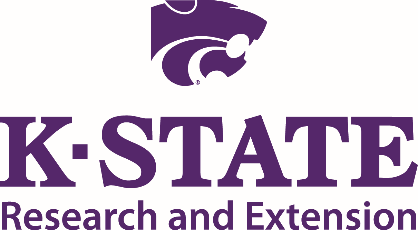 Team Report FormCommunity Visited:    Solomon                                 Date Visited: 5/26/16Pre-visit web search: How easy was it to get information on the community you were visiting?  Did it accurately reflect what you saw?  Did you have difficulties obtaining information on the community through a web search?Not much information available online.  The school has a nice website.  The county has a nice website and it has a link for the city but that just has agendas/minutes, ordinances, etc.  City does have a Facebook page but it doesn’t seem to be very active.  It seems to have a lot of videos of meetings.   The “Five-Minute” Impression:  After taking a five-minute drive through the community without stopping, the following reactions were noted.Seems like a very quiet bedroom communityThought the downtown would be biggerDoesn’t seem to be a lot of businessesNice housingSome streets are narrow without curbsNot many sidewalksFound it interesting that Main Street was one block long and most of it was occupied by Solomon CorporationLike the electronic sign on Old 40The following observations were noted when entering the community from major entrances (signs, streetscapes, buildings, etc.)No welcome sign coming from the north off I-70, there are welcome signs on Hwy 40Unsure where the downtown was, only one little sign coming from the north but no signs to point people in the right direction from Hwy 40Downtown streetscape seems very new and well-maintained, love the flowers, buildings seem to be in good condition                        2. Downtown Business AreaDescribe the buildings, signs, infrastructure, etc.Buildings seem well-maintained with relatively newer awnings and paint, all the buildings have a coordinated lookVery nice landscaping and flowers – well maintainedThe buildings are very simple, nothing that gives the sense this is a ‘historic’ communityMost buildings didn’t have a sign which seemed strange.  We think Solomon Corp has offices in all the buildings but having no signs gives the area a strange feel, like there isn’t a lot of life behind the nice paint and awningsOne building has a sign for a business that no longer exists – that was confusingDowntown gives the feel of an office parkExplain what type of businesses you observed and give a description of the variety and quality of merchandise displayed.Very few businesses – other than city hall and the post office, there is just a bank and the café, liquor store doesn’t really feel like it’s part of the downtownBecause there are no signs on any of the buildings and the coordinated look with the awnings and reflective windows, the downtown feels more like an office park than a downtown – but perhaps that’s really what it is and what they were going forThere is no businesses with merchandise to displayDescribe the customer service received when you entered those retail businesses. (Were you greeted?  Did you have to ask for assistance?)Customer service was friendly – no complaintsCity Hall was nice but was surprised to see bars (like jail bars) on counter area.  Wondered if safety was an issue.Café was ok – food was good and reasonably pricedWhat public amenities were available (drinking fountains, benches, public restrooms, etc.)Nice pocket parks, tables with umbrellas and pavilion – we wondered if these were actually usedPublic restrooms were in the park – not exactly the most appealingComment on landscaping and streetscaping. Did you have difficulty finding parking?  Could you access multiple services from where you parked?No difficulty finding parkingAll services were in a very close distance so that wasn’t a problemDowntown (Main Street) was very nicely landscaped – grass, flowers that were blooming and very well maintained Other Retail Shopping AreasDescribe other retail shopping areas.  Were the areas attractive and easy to access?The only other retail business seems to be the grocery store.  It looks rather shabby from the outside.  Inside, the store was clean, had a good selection and staff was friendly.  A good little business for a bedroom community where residents probably do most of their shopping in Salina.  4.  Industrial Parks/Commercial AreasIs there a defined area where manufacturing industries could easily locate/expand?  If so, describe.Could tell there was an industrial park off I-70 but didn’t see any signs saying property is available for developmentD&O Cooperative looks niceOther industrial/manufacturing places in town look pretty typical for any communityThere seem to be big businesses but no small businessesMain Street is their “park” and not for sure which was the main building5.  Health Care ServicesComment on the availability and apparent quality of hospitals and emergency medical services.  Comment on the availability and condition of facilities for physicians, dentists, optometrists, public health and other healthcare providers.Didn’t see anything regarding health care facilities – no hospital, clinics, dentists, eye doctor, etc.What long-term care services, assisted living or nursing facilities exist in the community?Assumed one of the apartment complexes was for 55+ but those look like typical apartments and not assisted living or nursing homeDid see a small senior center6.  HousingGive a brief description of the existing mix of housing stock.  Does the local market have housing that would appeal to all income wages?  What challenges do you see in regards to finding acceptable housing?  (Neighborhoods, size, properties for sale, etc.)           On initial look the housing stock looked pretty good (the core of the town) but as we drove around more we started to see some problems (especially on the streets where there is no curb and gutter)Looks like a good variety of housing stock that is affordable for a wide range of individualsThere looked to be a couple decent houses for saleNoticed houses with vegetation growing out of the guttersHeritage Manor looks very nice and well-managedA call was placed to North Pine Village Apartments to inquire about renting and phone call was not returnedWhat kind of rental properties did you observe for persons interested in building or simply living in the community prior to buying housing?Only saw one house for rentThe apartments we saw looked like they were for 55+ individuals7.  SchoolsWhat schools are present? (Head Start, Preschool, K-8, High School, Post-Secondary, etc.) Do the schools appear to be adequate in size?  Are the buildings and grounds well-maintained? Were you able to find print information in the community that helped assess the quality of the educational system? The schools look very nice, mostly new, and well-maintainedSeems to be very well-supported by the communityLike how all school functions are together on one property Good website that provided a lot of informationSchool playground was nice but thought it could have used more play equipmentChildcareWhat childcare service are available? Is it affordable?Was able to find daycare on KDHE websiteDrove to all of them to look and one seemed like it was not well-maintained, we wouldn’t want our kids to go there Faith/ReligionComment on the number of denominations and the physical appearances of the churches represented in the community.  Did you observe any evidence of church-sponsored community services?Saw three churches – all seemed very nice and well maintainedDidn’t see any obvious signs of church supported activities but glad they keep up their own properties CivicTell about the variety of nonprofit organizations and clubs within the community. Did you observe any evidence of civic organization activity?Saw a masonic lodge but didn’t see any other building that would hold a nonprofitTwo pavilions in the park look like they were sponsored by the lions club and masonic lodgeBoy Scouts Public InfrastructureComment in general on the streets, street signage, sidewalks, parking, lighting, restrooms, landscaping, and streetscapes in areas other than downtown.There were sidewalks in the core of the community but a big portion of the community didn’t seem to haveA large portion of the community also didn’t have curb/gutterSome streets had cones at intersections where the pavement has collapsed/washed away – wonder how long it’s been that wayDid you observe land-use planning?Not really, seemed pretty typical for a small townComment on city/town hall (How were you received?  Was there information about the town available?)Seemed friendly – asked about using the restrooms and were sent to the public restrooms in the parkThe bars at city hall were disturbingPolice/fire protection:The fire shed looked nice and well maintained.  Observed one police car.Library:They missed the libraryCity parks (walking tracks, ballparks, playgrounds, sports complex)Looks like a nice city park with good playground equipmentNo walking track or sidewalk around it that could be used as oneHad a stage that would make it easy to have a bandBallparks looked well-maintainedThey have a city pool that looks goodReally liked the marquee signNoticed they have frisbie golf in the parkAnother small play area was observed in a residential area Recreation/TourismIs the community well-known for any particular attraction or event?  Do they have a community slogan that capitalizes on that asset? Did you see any indication of significant events taking place in the community that would be of interest to both visitors and residents?Not aware of the community being well-known for anything or have a sloganIt was obvious the Solomon Festival was coming up with a banner across Hwy 40 and posters up around town. A flyer was posted on the grocery store door.  Color run entry forms were available at the grocery store.Looks like a good small town festivalElaborate on any significant natural or manmade features that have the potential of drawing people to the community.Did not see any natural or manmade features to promoteThere does seem to be a creek or something on the west side of town, wonder if a walking trail could be added thereIs there an obvious visitor’s center, chamber of commerce office, main street office, or other facility that serves the needs of visitors?  Comment on the staff, facilities, signage, visibility, etc.Only place we saw along those lines were city hallNo signage or anything to direct people to city hallDidn’t see any museums or anything uniquely historicAre there any restaurants, specialty shops or attractions that would bring you back to this community in the near future?E’s Café was nice and had good food – but probably not good enough to go out of my way to go there againDidn’t really see anything that would entice me to come back Wrap-upWhat are the most positive things you observed about the community?Seems like a peaceful, quiet, simple, stable bedroom community to raise a familyLooks like a very good schoolWell maintained and landscaped Main StreetNice park with public restroomsPeople were welcoming and friendlyHousing is nice.  There were not many houses that were not livable.  All properties were mowed.What are the biggest obstacles/challenges facing this community?There is nothing for a visitor to doDowntown is more of an office park than a downtownLack of medical servicesLack of gas stationWhat will you remember most about this community six month from now (positive or negative)?Good town to live, not so much to visitOne block main street with beautiful landscapingSolomon Corporation – they have facilities all over townFood truck (Little Caesar’s) was at one Solomon Corp. building at lunch timeFirst Impressions was developed by the University of Wisconsin-Extension and adapted for use by K-State Research and Extension.  Funds for this program have been made possible by a partnership with the Dane G. Hansen Foundation, Logan, KS.Kansas State University Agricultural Experiment Stations and Cooperative Extension ServiceK-State Research and Extension is an equal opportunity provider and employer.  Issued in furtherance of Cooperative Extension Works, Acts of May 8 and June 30, 1914 as amended.  Kansas State University, County Extension Councils, Extension Districts, and the United State Department of Agriculture Cooperating, John D. Floros, Director.